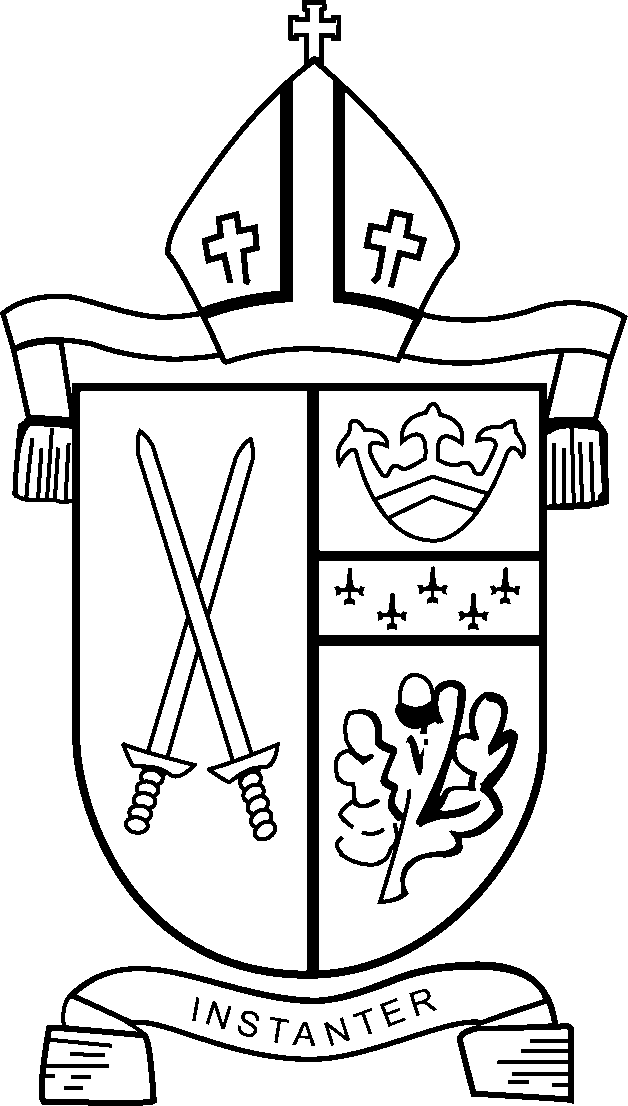 Realising God Given PotentialAt Bishop Wand School we will celebrate the students’ individuality enabling them to realise their worth as part of God’s creation, encouraging them in spiritual growth.The different talents of students and staff will be valued and developed so preparing them for the challenges and opportunities in their lives.The staff will challenge and encourage students to reach their highest level of academic performance.The School will provide an environment that enables everyone to work together leading to respect for one another.